ILLINOIS DEPARTMENT OF TRANSPORTATIONDivision of Public and Intermodal TransportationTechnical Studies Program Project ProposalThe following is an outline of information which must be included in all proposals for projects to be considered for funding under this program.IntroductionProvide project name, brief description and other information as necessary.Goals and ObjectivesList major goals and objectives of the project.TasksOutline tasks undertaken to achieve above goals and objectives. ApproachOutline approach to be used to complete above referenced tasks.V. 	Contact PersonProvide the name, title, and telephone number of the staff person who will be assigned to manage this project.Estimated CostProvide a detailed cost estimate.TimetableProvide estimated schedule of work progress.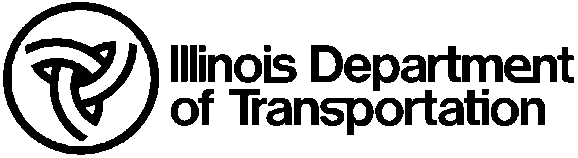 Application for Technical Studies GrantApplication for Technical Studies GrantApplication for Technical Studies GrantApplication for Technical Studies GrantThe applicant hereby applies to the Illinois Department of Transportation Division of Public and Intermodal Transportation for a Technical Studies Grant.  Required resolutions, documents, schedules, and exhibits in support of the grant request are attached and included as part of the application.The applicant hereby applies to the Illinois Department of Transportation Division of Public and Intermodal Transportation for a Technical Studies Grant.  Required resolutions, documents, schedules, and exhibits in support of the grant request are attached and included as part of the application.The applicant hereby applies to the Illinois Department of Transportation Division of Public and Intermodal Transportation for a Technical Studies Grant.  Required resolutions, documents, schedules, and exhibits in support of the grant request are attached and included as part of the application.The applicant hereby applies to the Illinois Department of Transportation Division of Public and Intermodal Transportation for a Technical Studies Grant.  Required resolutions, documents, schedules, and exhibits in support of the grant request are attached and included as part of the application.The applicant hereby applies to the Illinois Department of Transportation Division of Public and Intermodal Transportation for a Technical Studies Grant.  Required resolutions, documents, schedules, and exhibits in support of the grant request are attached and included as part of the application.The applicant hereby applies to the Illinois Department of Transportation Division of Public and Intermodal Transportation for a Technical Studies Grant.  Required resolutions, documents, schedules, and exhibits in support of the grant request are attached and included as part of the application.The applicant hereby applies to the Illinois Department of Transportation Division of Public and Intermodal Transportation for a Technical Studies Grant.  Required resolutions, documents, schedules, and exhibits in support of the grant request are attached and included as part of the application.Applicant NameApplicant NameApplicant NameApplicant NameApplicant NameApplicant NameApplicant NameStreet AddressStreet AddressStreet AddressCityCityStateZip CodeContact PersonContact PersonContact PersonPhone #Phone #Phone #Phone #Project TitleProject TitleProject TitleProject TitleProject TitleProject TitleProject TitleProject DescriptionProject DescriptionProject DescriptionProject DescriptionProject DescriptionProject DescriptionProject DescriptionProject Funding ShareProject Funding ShareProject Funding ShareProject Funding ShareProject Funding ShareProject Funding ShareProject Funding ShareNet Project Cost$     Federal Share$     State Share$     Local Share$     “In support of this application, I offer the above data and supporting documents as required.  I certify that the statements herein and in the supporting documents are correct and complete.”“In support of this application, I offer the above data and supporting documents as required.  I certify that the statements herein and in the supporting documents are correct and complete.”“In support of this application, I offer the above data and supporting documents as required.  I certify that the statements herein and in the supporting documents are correct and complete.”“In support of this application, I offer the above data and supporting documents as required.  I certify that the statements herein and in the supporting documents are correct and complete.”“In support of this application, I offer the above data and supporting documents as required.  I certify that the statements herein and in the supporting documents are correct and complete.”“In support of this application, I offer the above data and supporting documents as required.  I certify that the statements herein and in the supporting documents are correct and complete.”“In support of this application, I offer the above data and supporting documents as required.  I certify that the statements herein and in the supporting documents are correct and complete.”Name of Authorized OfficerName of Authorized OfficerName of Authorized OfficerName of Authorized OfficerTitle of Authorized OfficerTitle of Authorized OfficerTitle of Authorized OfficerSignature of Authorized OfficerSignature of Authorized OfficerSignature of Authorized OfficerSignature of Authorized OfficerDate of this ApplicationDate of this ApplicationDate of this Application